Statistical Inference: The process of drawing inferences about a population on the basis of information contained in a sample taken from the population is called statistical inference. Statistical inference is divided into two areas: Estimation of parameters and testing of hypothesis. Testing of hypothesis is a procedure which enables us to decide on the basis of information obtained by sampling whether to accept or reject any specified statement or hypothesis regarding the value of the parameter in a statistical problem.Steps involved in hypothesis testingFormulation of hypotheses (Null and alternative hypothesis)Level of significanceTest statisticCalculationCritical Region(Acceptance and Rejection region)ConclusionWhat is a one-tailed test?Next, let’s discuss the meaning of a one-tailed test.  If you are using a significance level of .05, a one-tailed test allots all of your alpha to testing the statistical significance in the one direction of interest.  This means that .05 is in one tail of the distribution of your test statistic. When using a one-tailed test, you are testing for the possibility of the relationship in one direction and completely disregarding the possibility of a relationship in the other direction.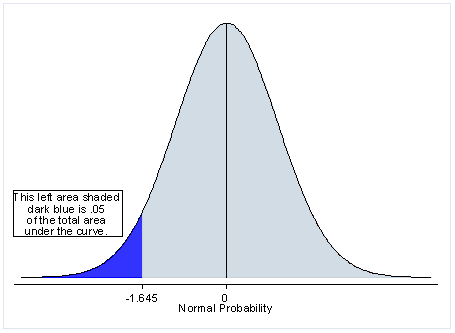 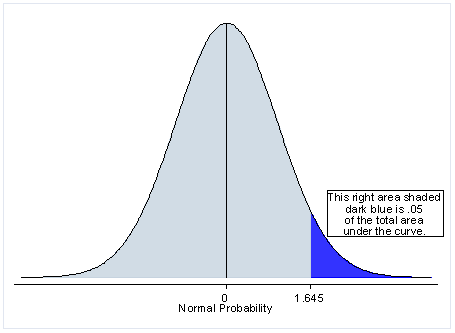 What is a two-tailed test?First let’s start with the meaning of a two-tailed test.  If you are using a significance level of 0.05, a two-tailed test allots half of your alpha to testing the statistical significance in one direction and half of your alpha to testing statistical significance in the other direction.  This means that .025 is in each tail of the distribution of your test statistic. When using a two-tailed test, regardless of the direction of the relationship you hypothesize, you are testing for the possibility of the relationship in both directions. 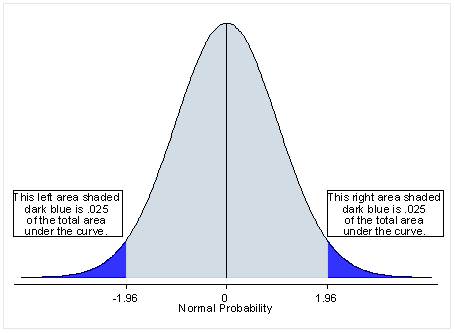 One Sided  Test HypothesisType I and type II errorTesting of mean when population variance is knownZ- Test for one and Two SamplesTesting of mean when population variance is unknownT- test for one and two sampleTesting of variances one sample                    Chi square-testTesting of two variances                      F-testProcedure of Hypothesis TestingStep 1: Formulation of hypothesesStep 2: Level of Significance Step 3: Test StatisticStep 6: Conclusion OR DecisionZ test for one sampleStep 1: Formulation of hypothesesStep 2: Level of Significance Step 3: Test StatisticStep 6: Conclusion OR Decision______________________________________________________________T test for one sampleStep 1: Formulation of hypothesesStep 2: Level of Significance Step 3: Test StatisticStep 6: Conclusion OR DecisionStep 1: Formulation of hypothesesStep 4: CalculationsStep 5: Critical Region 			Acceptance or Rejection RegionTabulated values (for Z test)Step 6: Conclusion OR Decisiond.f (one sample)= n-1d.f (two sample)= = 6+7-2=11DecisionH0 is TRUEH0 is FALSEAccept H0OK (Confidence) 1-αType II Error
β = probability of Type II ErrorReject H0Type I Error
α = probability of Type I ErrorOK (Power) 1-βSignificance level Two-tailed testOne-tailed test0.10 (10%)0.05 (5%)0.01 (1%)